Exercice 6 : MelodyVous disposez d'un fichier nommé Melody Gardot - Deep Within The Corners Of My Mind.mp3.1 De quel type de document s'agit-il ?2 Quelles informations nous délivre le nom du fichier ? Est-ce une information structurée ?L'accès à ses propriétés vous révèle les informations ci-contre :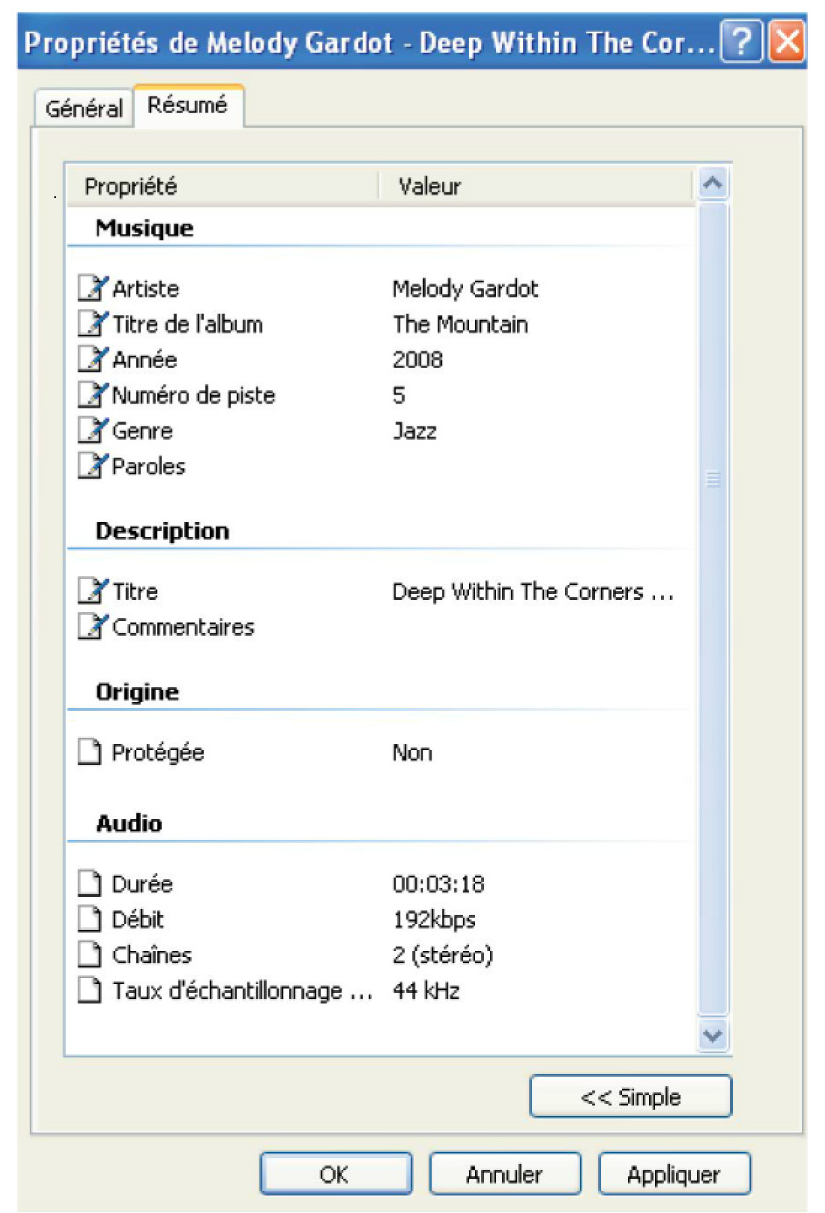 3 Comment nomme-t-on toutes ces données qui caractérisent le contenu de ces fichiers ?4 Quel est leur intérêt de disposer de ces données dans une bibliothèque de morceaux ?5 Qu'est-ce qu'un geotag ajouté à un fichier géographique ?